2019年全国智能装备制造及管理职业技能竞赛——“亚龙杯”全国智能楼宇管理员赛项决赛CAD样题（一）试卷说明：1. 考试方式：计算机操作，闭卷。2. 考试时间为：90分钟。3. 打开绘图软件后，考生新建考号文件夹，考生所做试题全部存在该文件夹中。4. 温馨提示：防止电脑突然断电等异常情况，建议在绘图考试过程中，在“选项”— “打开和保存”—“文件安全措施” 面板里设置间隔20分钟自动保存备份。5. 在答卷中不能出现与学校及本人相关的任何信息，否则以舞弊处理。安防系统：一、视频监控系统组成（20分）绘制视频监控系统组成图，绘制完成后将图纸图纸命名为“视频监控系统组成图.dwg”，保存在考号文件夹下。要求：绘制在0图层；线宽设置为默认线宽;颜色设置为随图层颜色；下图所示所有内容均需抄绘；将记录/显示设备、前端设备、控制设备、传输通道、电源标注到合适的椭圆内；将视频图像信号、控制信号标注到合适的箭头线上；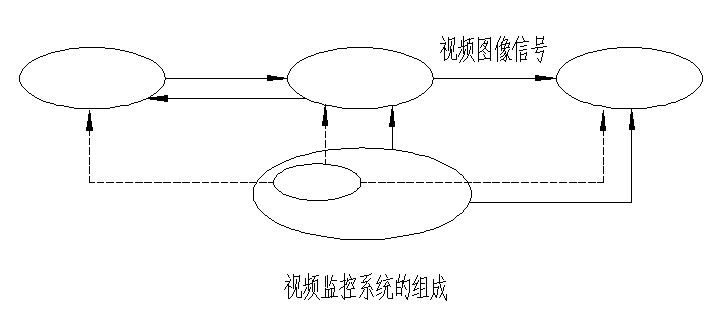 二、绘制图例符号（20分）绘制下列系统设备图例，绘制完成后将图纸命名为“安防系统图例.dwg”，保存在考号文件夹下，要求：绘制在0图层；图例符号粗线线宽为10，其它线宽设置为默认线宽；设备颜色设置为红色；（尺寸标注颜色自定义）无需绘制图例名称，需绘制尺寸标注，未注明尺寸自定义绘制；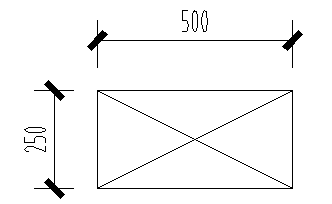 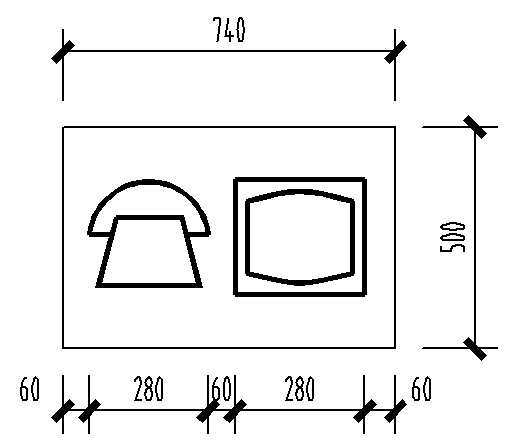 层间弱电箱                             可视对讲分机 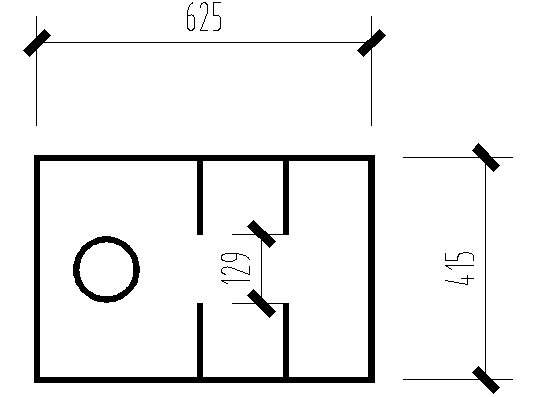 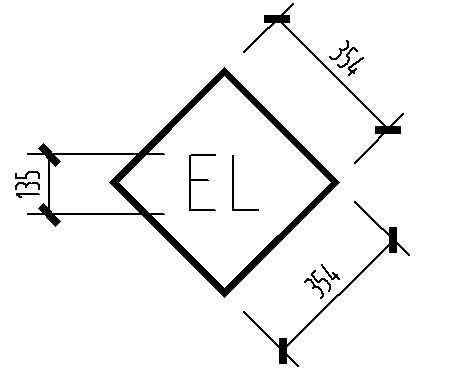 楼宇对讲电控防盗门主机                                  电控锁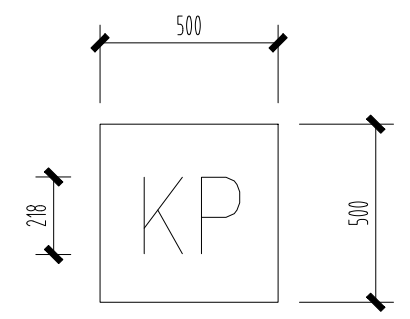 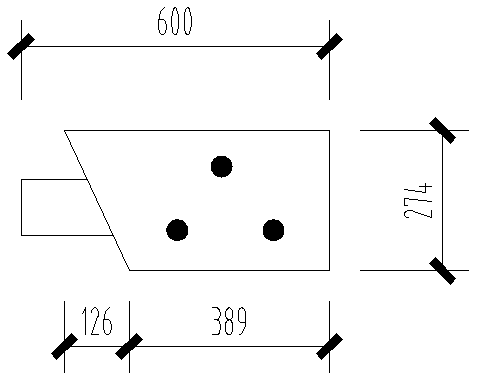 报警键盘                                  彩色枪式摄像机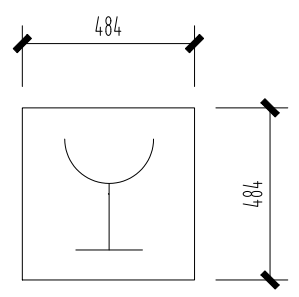 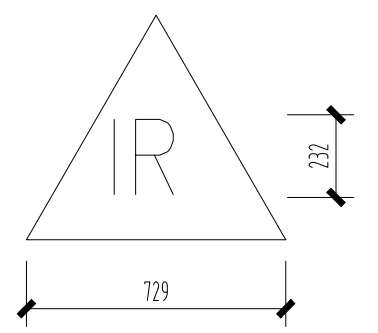 紧急报警按钮                        被动红外入侵探测器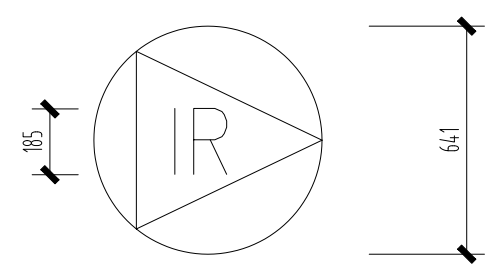 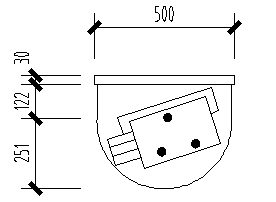 防水被动红外入侵探测器                           电梯专用摄像机三、绘制安防平面图（40分）根据以下要求完成安防系统平面图设计（底图为“居民楼首层平面图-底图.dwg”），绘制完成后将图纸命名为“安防平面图.dwg”，保存在考号文件夹下。在弱点井布置层间弱电箱；在出口处布置1个楼宇对讲电控防盗门主机，1个电控锁，连接到层弱电箱；每户布置1个户内对讲分机，连接到层弱电箱；布置家庭安防报警系统：每户布置1个报警键盘，连接到层弱电箱；布置1个紧急报警按钮和多个被动红外入侵探测器（卫生间需布置防水被动红外入侵探测器），连接到报警键盘；在电梯前走廊布置枪形摄像机，连接到层弱电箱；四、双绞线（20分）绘制双绞线结构图，绘制完成后将图纸命名为“双绞线结构图.dwg”，保存在考号文件夹下，要求：绘制在0图层；细线线宽为默认线宽，粗线宽自定义;颜色设置为随图层颜色；下图所示所有内容均需抄绘；将聚乙烯绝缘、铝箔屏蔽、聚氯乙烯护套、裸铜导线、撕裂绳标注到合适位置；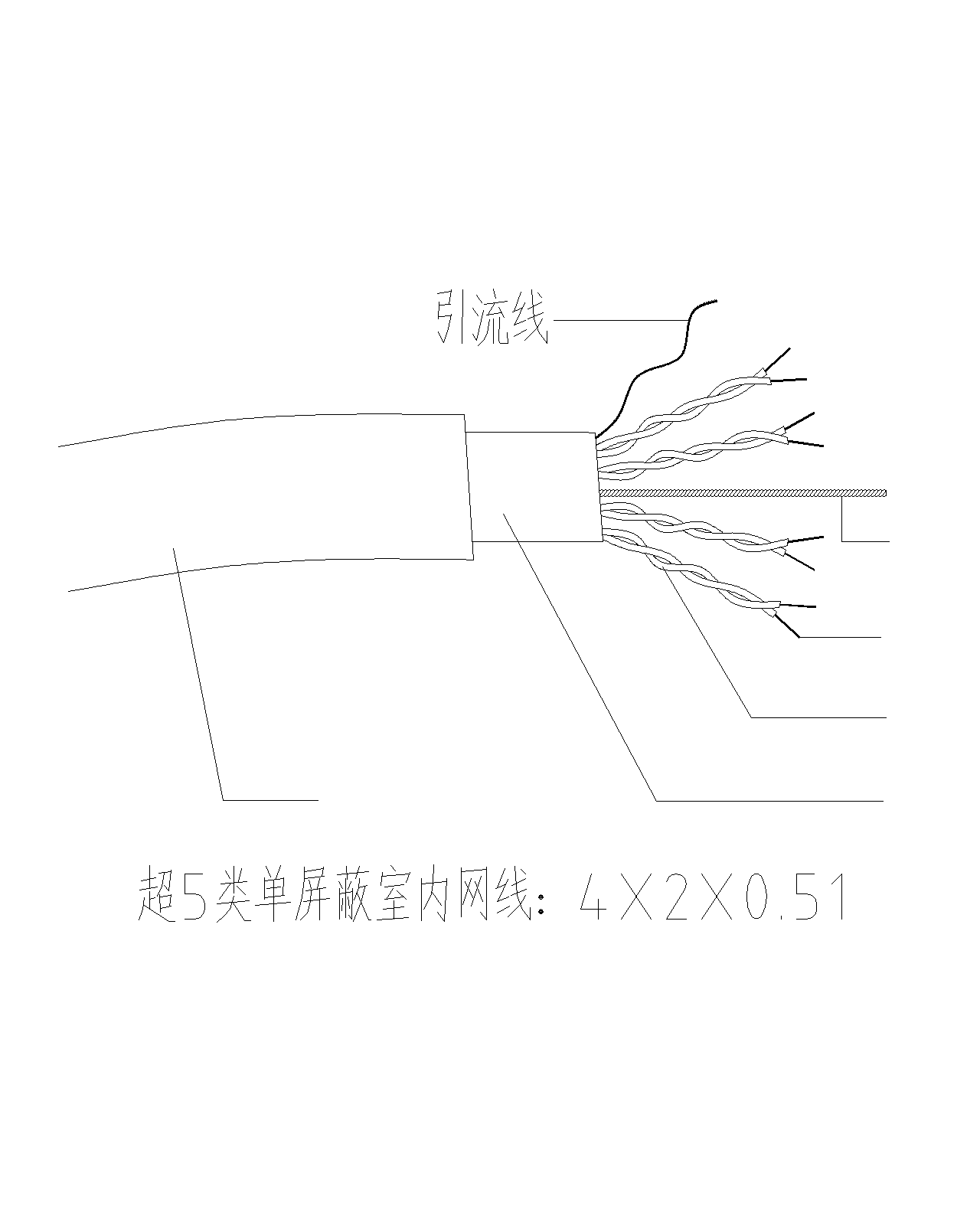 